ЗАЯВКА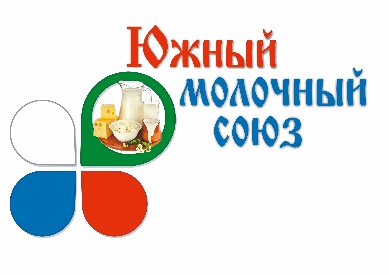 на участие в научно-практическом семинаре по теме: «Современные требования к молоку сырью и его сопровождению в системе Меркурий»(01-02 февраля 2022 г. КубГТУ г. Краснодар, ул. Московская, д. 2, корпус Г, Аудитория Г-101)01-02 января 2022 годаПолное наименование предприятия:___________________________________Сфера деятельности (производство молока или переработка)__________________________________________________________________Производительная мощность предприятия (тонн/сут)__________________________________________________________________Юридический адрес:________________________________________________Почтовый адрес:___________________________________________________Код, тел., факс:______________________E-mail:_________________________________________________               ______________                     М.П.Ф.И.О. руководителя предприятия                                подпись№п/пФ.И.О. участника (полностью)Наименование структурного подразделения.ДолжностьКонтактные телефоны, факс, адрес электронной почты1.2.3.